Муниципальное автономное общеобразовательное учреждение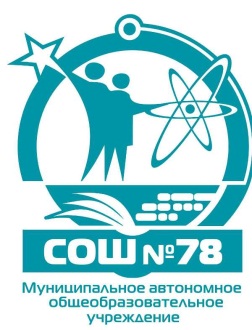 «Средняя общеобразовательная школа № 78»650024,г. Кемерово, ул. Ю.Двужильного,12в, тел. 77-21-55, эл. адрес: kemschool78@mail.ru сайт школы:school78kem.ruПоложениео конкурсе «Защитники Отечества: вчера, сегодня, завтра!»1.Общее положение   Конкурс проводится в преддверии Дня защитников Отечества и направлен на развитие творческой инициативы обучающихся 1-х классов.  Цель конкурса:Патриотическое и физическое воспитание подрастающего поколения. Задачи конкурса:-Воспитывать чувство взаимопомощи и взаимопонимания между детьми и взрослыми;-Развивать у обучающихся младших классов умение сопереживать, поддерживать более слабых, радоваться за товарища;-Активизировать совместное творчество детей и родителей;-Развивать инициативу и самостоятельность учащихся на основе игровой деятельности.2. Порядок и сроки проведения конкурса. 2.1.Конкурс проводится 17 февраля (ориентировочно в 10:00), накануне Дня защитников Отечества. 2.2.Участвует команда из 6 человек, состоящая из 3 пап и 3 учеников (мальчики) от каждого класса. 2.3.Каждая команда представляет название своей команды и девиз. 2.4 Каждая команда должна быть представлена группой поддержки от класса (кричалка + плакат). Данный конкурс оценивается и добавляется к баллам команды.Активность группы поддержки во время конкурсной программы оценивается дополнительно. 3.Условия проведения конкурса.3.1.Конкурс проводится совместно с родителями и всеми обучающимися 1-х классов.3.2.Конкурсы оцениваются по 5-тибалльной системе членами жюри.3.3.В состав жюри входят учителя физической культуры, члены администрации.3.4.Конкурсная программа предусматривает -умение участников включаться в соревнование; -умение вести себя спокойно на публике, не теряться; -умение показать себя, свои таланты и умения.3.5.Каждая команда должна иметь единые элементы одежды (одинаковые футболки, нашивки, пилотки, галстуки, шарфы, банданы, кепки, матроски т.п., желательно в военной тематике). Каждый класс за 2 дня до конкурса сдает по 3 бинта, 1 клей-карандаш, 1 комплект военной формы, за 30 минут до начала конкурса 1 комплект детской верхней одежды (сапоги, зимний полукомбинезон, шапку, куртку, шарф, варежки) и портфель одного из участников команды.    4. Награждение4.1.Награждение состоится по нескольким номинациям.